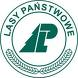 KONKURS FOTOGRAFICZNY„Las jako miejsce życia, pracy i wypoczynku” V edycja 2015 r.KARTA ZGŁOSZENIAImię i  nazwisko..........................................................................................................Godło / Pseudonim……………………………………………………………………………………………………Data urodzenia……………..............................Adres ..................................................................................................................................................................Telefon i Email…………………………………………………………………………......................................................………………Adres szkoły.......................................................................................................................................................Tytuł i opis zdjęcia oraz data powstania1…………………………………………………………………………………………………………………………2…………………………………………………………………………………………………………………………3…………………………………………………………………………………………………………………………4…………………………………………………………………………………………………………………………5…………………………………………………………………………………………………………………………Oświadczam, że:a) zapoznałem/am się z Regulaminem Fotograficznego „Las jako miejsce życia, pracy i wypoczynku” i akceptuję jego postanowienia,b) posiadam pełnię praw autorskich do zgłoszonych w Konkursie prac,c) wyrażam zgodę na zasady Konkursu zawarte w Regulaminie Konkursu i potwierdzam określone w nim prawa Organizatorów, w tym nieodpłatne prawo do publikacji zgłoszonych do Konkursu zdjęć,e) wyrażam zgodę na wykorzystanie i przetwarzanie moich danych osobowych zgodnie z przepisami ustawy z dnia 29 sierpnia 1997 r. o ochronie danych osobowych (t.j. Dz. U. Nr 133 poz. 883 z późniejszymi zmianami).……………………………………………………………………………………………………………………………..………..………………………………………….…czytelny podpis uczestnika, w przypadku osób niepełnoletnich dodatkowo rodzica lub opiekuna prawnego									(miejsce na pieczątkę szkoły)Data ..........................  2014 r.                           Podpis autora .................................................................